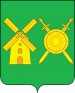 Управление образованияадминистрации  Володарского муниципального районаНижегородской областиПРИКАЗ_29__июля   2021  года                                                                                                № _271__Об утверждении Положения о наставничестве на муниципальном уровнеВо исполнение пункта 33 «Разработка и внедрение системы наставничества педагогических работников в образовательных организациях» основных принципов национальной системы профессионального роста педагогических работников РФ, включая национальную систему учительского роста, утвержденных распоряжением Правительства Российской Федерации от 31 декабря 2019 г. N 3273-р (в редакции распоряжения Правительства Российской Федерации от 7 октября 2020 г. N 2580-р), в соответствии с  распоряжением Губернатора Нижегородской области от 24.03.2020 № 459-р «О внедрении методологии (целевой модели) наставничества обучающихся для организаций, осуществляющих образовательную деятельность по общеобразовательным, дополнительным общеобразовательным и программам среднего профессионального образования»ПРИКАЗЫВАЮ:Утвердить Положение об организации наставничества на муниципальном уровне ( приложение 1).Информационно-диагностическому кабинету ( заведующий Жиганова Л.В.):ознакомить руководителей образовательных организаций с данным Положением; проинформировать образовательные организации о сборе заявок от педагогов-наставников на методическое сопровождение педагогов на муниципальном уровне до 10  августа 2021г.;сформировать группу муниципальных педагогов-наставников и план работы на 2021-2022 уч. год до 25 августа 2021 г. Руководителям образовательных организаций:3.1.обеспечить предоставление заявок педагогов-наставников в информационно-диагностический кабинет согласно Положения;3.2. рассмотреть возможность включения в систему показателей оценки эффективности работы, используемой для назначения стимулирующих выплат, показатель «педагог-наставник» и подтверждение методического сопровождения учителей ( план).Контроль за исполнением приказа возложить на заведующего информационно-диагностическим кабинетом Жиганову Л.В.Начальник Управления  образования                                                    Н.Г. Соловьева Приложение 1к приказу Управления образования№ 271_ от __29.07.2021гПоложение об организации наставничества на муниципальном уровнеОсновные положения1.Нормативной основой института наставничества является Федеральный закон от 29.12.2012 №273-ФЗ «Об образовании в Российской Федерации» (с изм. и доп. от 24.04.2020 №147-ФЗ), Указ Президента РФ от 7 мая 2018 года №204 «О национальных целях и стратегических задачах развития Российской Федерации на период до 2024 года», Указ Президента РФ от 2 марта 2018 года №94 «Об учреждении знака отличия «За наставничество», Паспорт национального проекта «Образование» (утв. президиумом Совета при Президенте РФ по стратегическому развитию и национальным проектам, протокол от 24.12.2018 N 16). Распоряжение Правительства РФ от 31 декабря 2019 г. N 3273-р «Об утверждении основных принципов национальной системы профессионального роста педагогических работников РФ, включая национальную систему учительского роста, Распоряжение Минпросвещения России от 25.12.2019 N Р-145 «Об утверждении методологии (целевой модели) наставничества обучающихся для организаций, осуществляющих образовательную деятельность по общеобразовательным, дополнительным общеобразовательным и программам среднего профессионального образования, в том числе с применением лучших практик обмена опытом между обучающимися».2.Наставничество рассматривается как особый вид педагогической деятельности, интегративной, основанной на поддержке и сотрудничестве, направленной на удовлетворение потребностей ее участников.3.Цель наставнической деятельности как целенаправленной, развивающей, двусторонней, взаимонаправленной, взаимообогащающей и долговременной деятельности можно определить как создание условий, способствующих успешности, реализации потенциала, повышению уровня самостоятельности и социализации, личностному и/или профессиональному развитию, удовлетворе- 8 нию потребностей в принятии и признании, устранению или минимизации барьеров в развитии подопечного лица.3.В качестве субъектов наставнической деятельности, вне зависимости от ее контекста, выделяют: - наставника, или «значимого другого», который, как правило, старше по возрасту, обладает важными для наставляемого лица знаниями, опытом и ресурсами и испытывает потребность в их трансляции. Наставник является примером для подражания, ориентирован на работу с людьми и саморазвитие, открыт новым идеям, пользуется доверием и уважением; выступает в роли старшего друга, коллеги, товарища, консультанта, конструктивного критика, фасилитатора, учителя и «родителя»; - подопечного/наставляемого, или субъекта собственного развития, выступающего в роли младшего коллеги, товарища, ассистента, ученика, открытого новым идеям и ориентированного на саморазвитие, которое без поддержки и сопровождения наставника затруднено или невозможно.  4.Наставничество устанавливается для следующих категорий сотрудников    образовательных организаций:              - педагогов, не имеющих трудового стажа в образовательных организациях;               - молодых педагогов со стажем работы до 3-х лет;               - специалистов, находящийся в процессе адаптации на новом месте работы,  которым требуется расширение и углубление профессиональных знаний, овладение практическими навыками;               - педагогов школ с низкими образовательными результатами. 5.Наставничество на муниципальном уровне может осуществляться в рамках:                 - сетевого взаимодействия образовательных организаций в рамках деятельности муниципальных инновационных площадок (МИП);                  - деятельности предметных объединений педагогов (РМО, ПТГ);                  - Школы молодого педагога;                  - виртуальной методической площадки педагогов-наставников.    6. Организационными формами наставничества являются:                   - консультации ( очные, он-лайн);                    - семинары;                    - стажировки;                    - открытые уроки и др.     7. Мероприятия проводятся не реже 1 раза в четверть.      8.Педагоги-наставники  на муниципальном уровне осуществляют свою деятельность на основании данного Положения и плана работы.Цели и задачи наставничества2.1. Целями реализации системы наставничества педагогических работников являются: - максимально полное раскрытие профессионального потенциала личности наставляемого педагога на основе исследования его дефицитарности и построения индивидуального маршрута повышения профессионального мастерства, как основы устойчивого профессионального роста в современных условиях неопределенности;- создание условий для формирования эффективной системы сопровождения и поддержки педагогических работников; 2.2. Задачами реализации системы наставничества педагогических работников являются: -оценка возможностей развития профессиональных компетенций педагогических работников на основе изучения результатов диагностики профессиональных компетенций, запросов работодателя и самого педагога; -проектирование направлений профессионального развития педагогов по уникальным образовательным маршрутам; -разработка и внедрение механизмов эффективной трансляции профессионального опыта с учетом специфики конкретной образовательной ситуации; -формирование открытого и эффективного профессионального сообщества педагогов образовательной организации с устойчивыми доверительными и партнерскими отношениями; -внедрение современных технологий «горизонтального обучения» в рамках функционирования системы профессиональных обучающихся сообществ, в которых педагоги обмениваются результатами своей деятельности и обсуждают их.Организационные основы наставничества3.1. Наставничество организуется на основании рекомендаций  ГБОУ ДПО «Нижегородский институт развития образования» разработаны «Методические рекомендации по реализации системы наставничества педагогических работников в общеобразовательных организациях» , данного Положения , в соответствии с составом педагогов-наставников и плана сопровождения.3.1. Координацию деятельности педагогов-наставников осуществляет информационно-диагностический кабинет Управления образования.3.2. Состав  муниципальных педагогов-наставников ежегодно утверждается приказом  Управления образования на основании заявок педагогов (приложение 1).IV. Права и обязанности наставника и наставляемого4.1. В обязанности наставника входит: -знать основные положения нормативно-правовых актов, регулирующих профессионально-педагогическую деятельность наставляемого и требования к его квалификации; -обладать компетенциями в сфере достижения высоких позитивных результатов профессиональной деятельности;- информировать наставляемых о целях, задачах и планируемых результатах стратегической и текущей деятельности организации; -ознакомить наставляемых с внутриорганизационными и социальнобытовыми условиями организации, основами корпоративной культуры; - утверждать совместно с руководителем и заместителем руководителя образовательной организации индивидуальный план профессионального развития наставляемого;- всесторонне изучать деловые и нравственные качества наставляемого, его отношение к работе, коллективу; -оказывать подшефному индивидуальную помощь в овладении профессиональными компетенциями, практическими приемами, выявлять и совместно устранять недостатки в профессиональной деятельности; -развивать положительные качества подшефного, привлекать к участию в общественной жизни, содействовать развитию общекультурного и профессионального кругозора;- развить у подшефного стремление к выполнению сложной и ответственной работы, освоению современных образовательных и информационных технологий; -анализировать информацию о результатах наставничества. Наставник несет персональную ответственность за качество и своевременность выполнения функциональных обязанностей, возложенных на него настоящим Положением. 4.2. Наставник имеет право: - требовать от наставляемого выполнения указаний по вопросам, связанным с его производственной деятельностью; -запрашивать рабочие отчеты у наставляемого в устной и письменной формах;  4.3. В обязанности наставляемого входит: -добросовестно исполнять обязанности, возложенные на него трудовым договором, Правилами внутреннего трудового распорядка и другими локальными нормативными актами организации; принимать участие во всех запланированных индивидуальным планом профессионального развития формах работы; -по истечении срока наставничества представить отчет о выполнении индивидуального плана профессионального развития. 4.4. Права наставляемого: -участвовать в разработке индивидуального плана профессионального развития и вносить предложения о его изменении, участвовать в обсуждении наставнической работы; -обращаться по мере необходимости к наставнику за помощью для надлежащего исполнения своих должностных обязанностей.Оценка эффективности наставничества5.1. Показателями оценки эффективности работы наставника является выполнение целей и задач подшефным в период наставничества (или испытательного срока). 5.2. В качестве показателей эффективности системы наставничества используются следующие критерии: - успешная адаптация наставляемого на рабочем месте; - рост инициативности, профессиональной активности; - рост качества результатов образовательной деятельности; - готовность к непрерывному профессиональному совершенствованию; - наличие методических продуктов; - положительная оценка работы наставника. 5.3. Наставническая деятельность оценивается на основе ежегодного отчета педагога-наставника.Система мотивации наставничества6.1. Система мотивации наставника поставлена в зависимость от успешности прохождения наставничества (или испытательного срока) наставляемым по утвержденному индивидуальному плану мероприятий и  критериям оценки. 6.2. Система мотивации включает моральную  и материальную составляющие. 